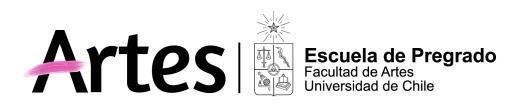 PROGRAMA ACTIVIDAD CURRICULARComponentesDescripciónNombre del cursoTaller de Escenificación IICourse NameStaging workshop IICódigoUnidad académica/ organismo de la unidad académica que lo desarrollaFacultad de Artes, Departamento de Danza.CarácterSemestral, ObligatorioNúmero de créditos SCT6 presenciales. 1,5 no presencial.Línea de FormaciónFormación Especializada (FE).NivelSemestre Nº 5RequisitosTaller de Escenificación IPropósito formativoActividad curricular práctica y reflexiva en la que los estudiantes reconocen y aplican herramientas de composición coreográfica para la elaboración y dirección de una coreografía. Este curso tiene un carácter de co-docencia multidisciplinar. Culmina con una presentación de la obra coreográfica frente a una audiencia.Competencias específicas a las que contribuye el curso1.-Elaborar estrategias y dispositivos de creación y composición coreográfica. 2.- Realizar montaje coreográfico en pequeño formato, dentro de procesos colectivos.Sub-competencias específicas a las que contribuye el curso2.1.1 Aplicando los elementos constituyentes del cuerpo, tiempo, energía y espacio para su utilización en los procesos de creación coreográfica. 2.1.2 Construyendo lenguaje de movimiento corporal desde su experiencia estética y la de otros en relación a diversos contextos y disciplinas.2.1.3 Elaborando un marco de referencia para la creación de una obra coreográfica. 2.2.1 Creando un lenguaje de movimiento corporal acorde a la propuesta coreográfica. 2.2.2 Organizando estrategias y dispositivos que se vinculan con los procesos creativos y la puesta en escena. 2.2.3 Guiando el trabajo interpretativo para la composición escénica.2.2.4 Manejando lenguaje técnico básico de las disciplinas que componen la escena para dialogar con los equipos interdisciplinarios que participan de los procesos de montaje coreográfico.Competencias genéricas transversales a las que contribuye el curso 3.-Capacidad autocrítica: examinar los procesos y resultados de las propias acciones y trabajos, siendo capaz de establecer tanto las propias fortalezas a mantener como las debilidades a superar, para regular sus acciones mediante una planificación orientada a la mejora.5.-Valoración y respeto por la diversidad y multiculturalidad: reconocer, comprender y aceptar las diferencias, valorándolas y aprendiendo de ellas para enriquecer su participación, compromiso y aporte a los derechos de toda persona y al desarrollo armónico y respetuoso de la sociedad.6.- Capacidad de trabajo en equipo: participar activamente, de manera responsable y colaborativa en funciones encomendadas con integrantes del equipo para el logro de objetivos comunes.Resultados de aprendizajeCrea y dirige una coreografía.Reconoce herramientas de la composición coreográfica.Explorar y desarrolla herramientas metodológicas para generar sus propios procesos creativos.Desarrollar por medio de la experimentación de su propio proceso creativo un análisis que constituya el origen de un lenguaje corporal particular.Establecer un proceso reflexivo y de apreciación escénica en relación a  las diversas estrategias utilizadas por sus propios compañeros derivadas de las investigaciones de creación personales.Saberes / ContenidosEncuentro con el material y la importancia del proceso:Identificar la necesidad de hacer obraPreguntarse; Cómo se hace lo que se haceComponentes Escénicos:Cuerpos–movimiento–espacio–tiempo–MaterialidadesMetodologías:Exploración de modos particulares de trabajo en torno al proceso coreográfico en un grupo para la generación de materiales.Encuentro cuerpo a cuerpo con la obra coreográfica. ¿Cómo hacerla aparecer?:Articulación de un lenguaje coreográfico claramente definidoPresentación de una estructura coreográfica que disponga eficientemente el material dentro de los márgenes temporales propuestos (composición: desarrollo, final, etc)Profundización de una propuesta corporal a nivel interpretativo.MetodologíasCurso prácticoLlevar un trabajo de sistematización del material.Ejercicios prácticos de investigación reflexiva individualMuestras de sus propuestas creativas individualmente en las cuales participará el resto del grupo, en un ejercicio reflexivo en torno a las problemáticas que plantean las propuestas de sus compañeros, siendo ésta una instancia importante dentro del proceso de creación.Incorporar material visual, escrito y reflexivo del proceso, de la metodología y de los resultados de su investigación de creación coreográfica en una Bitácora.EvaluaciónDirección: se realizarán 4 o 5 evaluaciones de las muestras: Definir contexto, plasmar el contexto, desarrollar metodología de trabajo grupal, incorpora comentarios, profundiza en los materiales, asumir riesgos, prolijidad en las muestras, articulación de un lenguaje escénico y movimiental, estructura del montaje, presentación final con los aspectos visuales y escénicos resueltos.Requisitos de aprobaciónLa asistencia mínima de esta actividad curricular es de 80%. El estudiante debe presentarse a examen con nota mínima de 4,0.Palabras clave Cuerpo–espacio–tiempo–construcción–creación–metodología–discurso estético–materiales–recursos– procedimientos.Bibliografía obligatoria1.- Islas Hilda. Compiladora. De la historia al cuerpo y del cuerpo a la danza. La imagen dinámica: algunas reflexiones filosóficas sobre la danza de Susan Langer. INBA. Conacultura. Mexico. 20012.- Mellado Paulina. Por qué, cómo y para qué se hace lo que se hace. Reflexiones en torno a la composición coreográfica. Santiago.2008.3.- Anzieu Didier. El cuerpo de la obra. Paidos. Buenos Aires. 2000.Bibliografía complementaria1.-Pavis Patrice. El análisis de los espectáculos. Paidós. España. 2000.2.-Matoso Elina. El cuerpo incierto. Letra Viva. Buenos Aires. 2006.3.-Enaudeau Corinne. La paradoja de la representación. Paidós. Buenos Aires 2006.